Knete ganz einfach selber gemachtDiese Zutaten braucht ihr:400 g Mehl200 g Salz2 EL Zitronensäure 500 ml kochendes Wasser3 EL SpeiseölNach belieben Lebensmittelfarbe  Diese Materialien braucht ihr:Große SchüsselHandmixerEsslöffelWasserkocherWaage          Zubereitung:Das Mehl und das Salz abwiegen und zusammen mit den anderen Zutaten in die Schüssel geben. Mit dem Handrührgerät gut durchmixen. Anschließend mit den Händen noch einmal zu einem geschmeidigen Teig kneten. Schon ist die Knete fertig. Wer möchte darf sie nun auch färben. Dafür die Knete einteilen und in der gewünschten Farbe einfärben. Wenn ihr die Knete Luftdicht verpackt ist sie ca. ein halbes Jahr haltbar.Viel Spaß beim Kneten 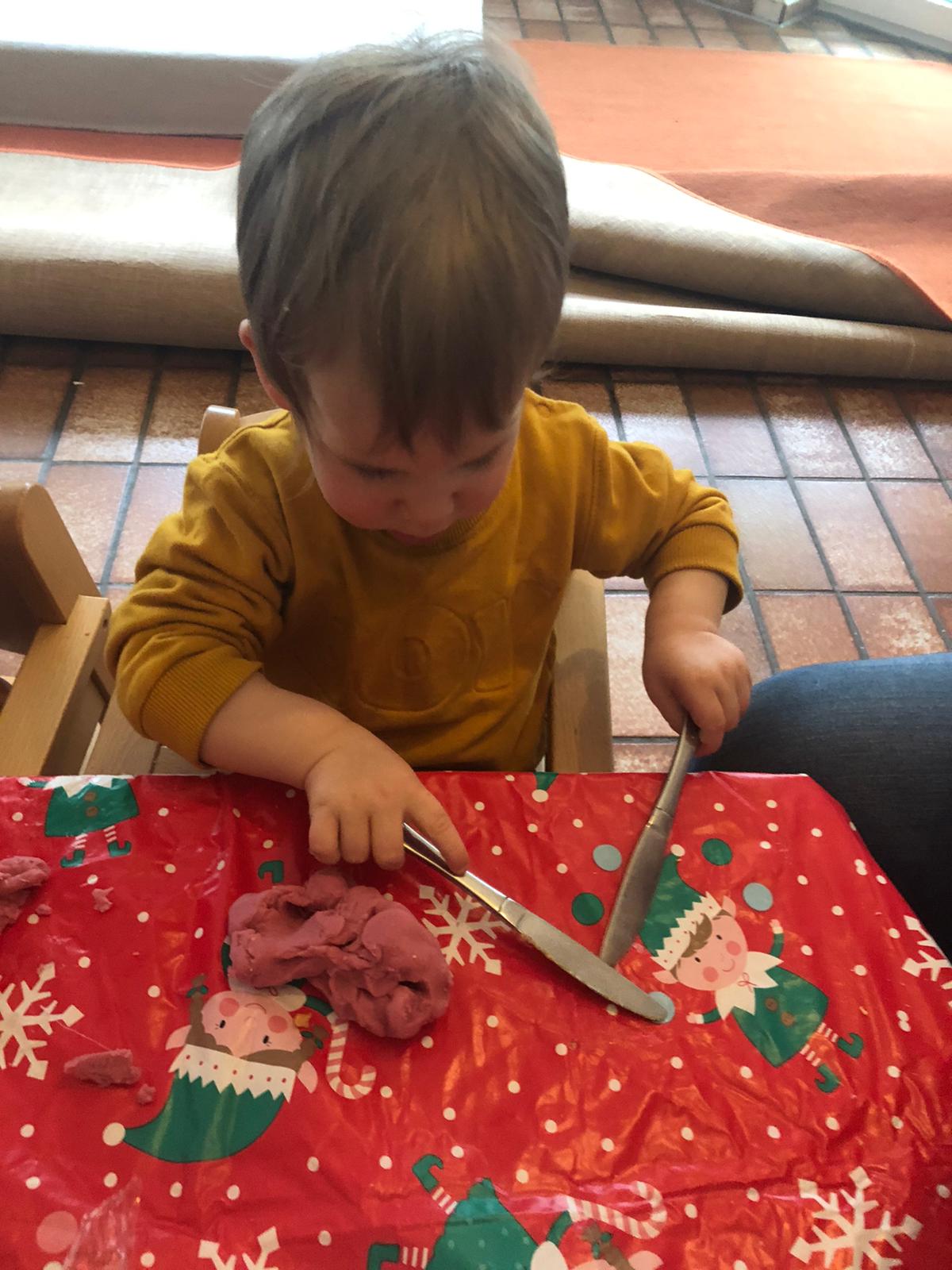 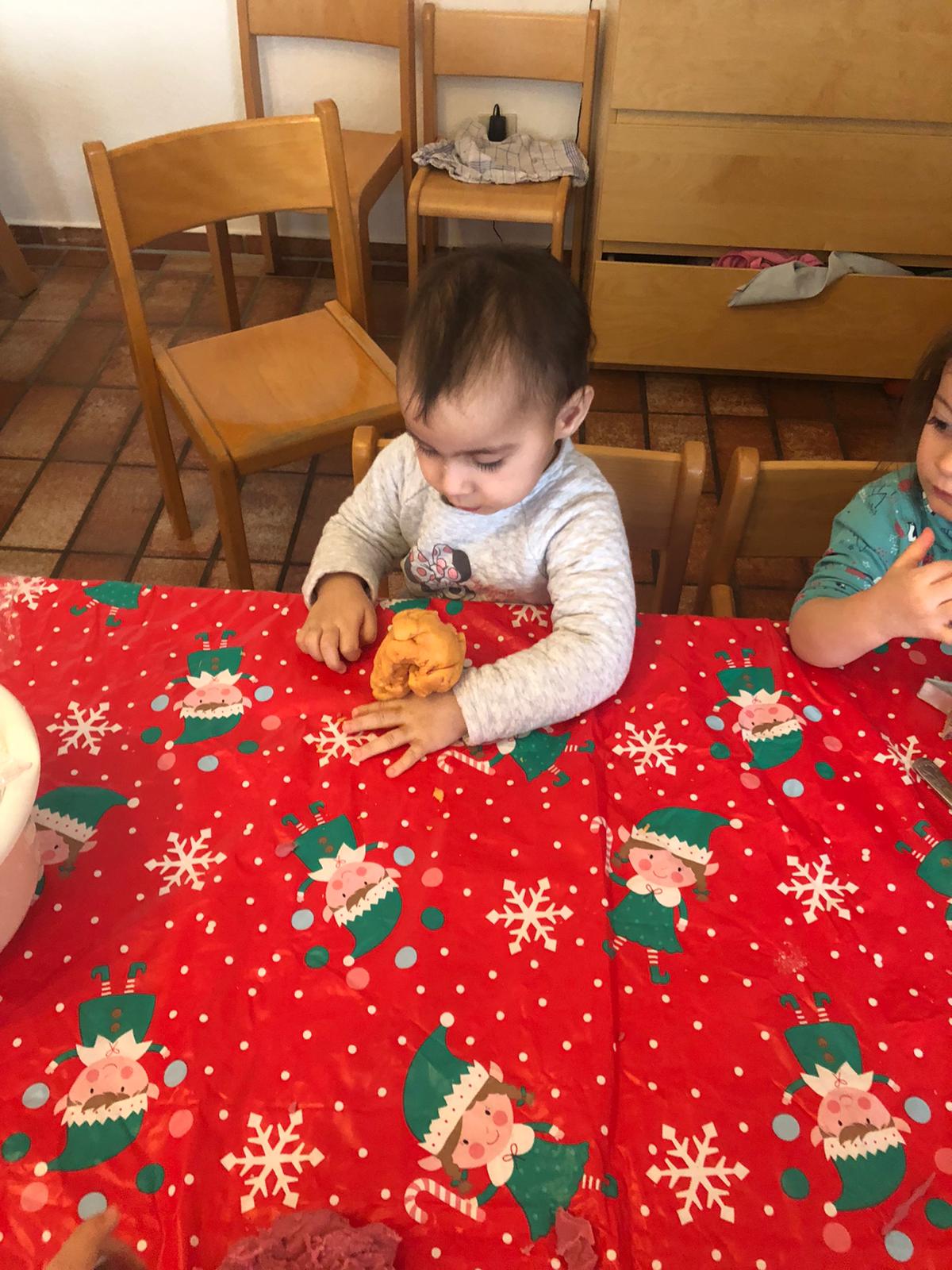 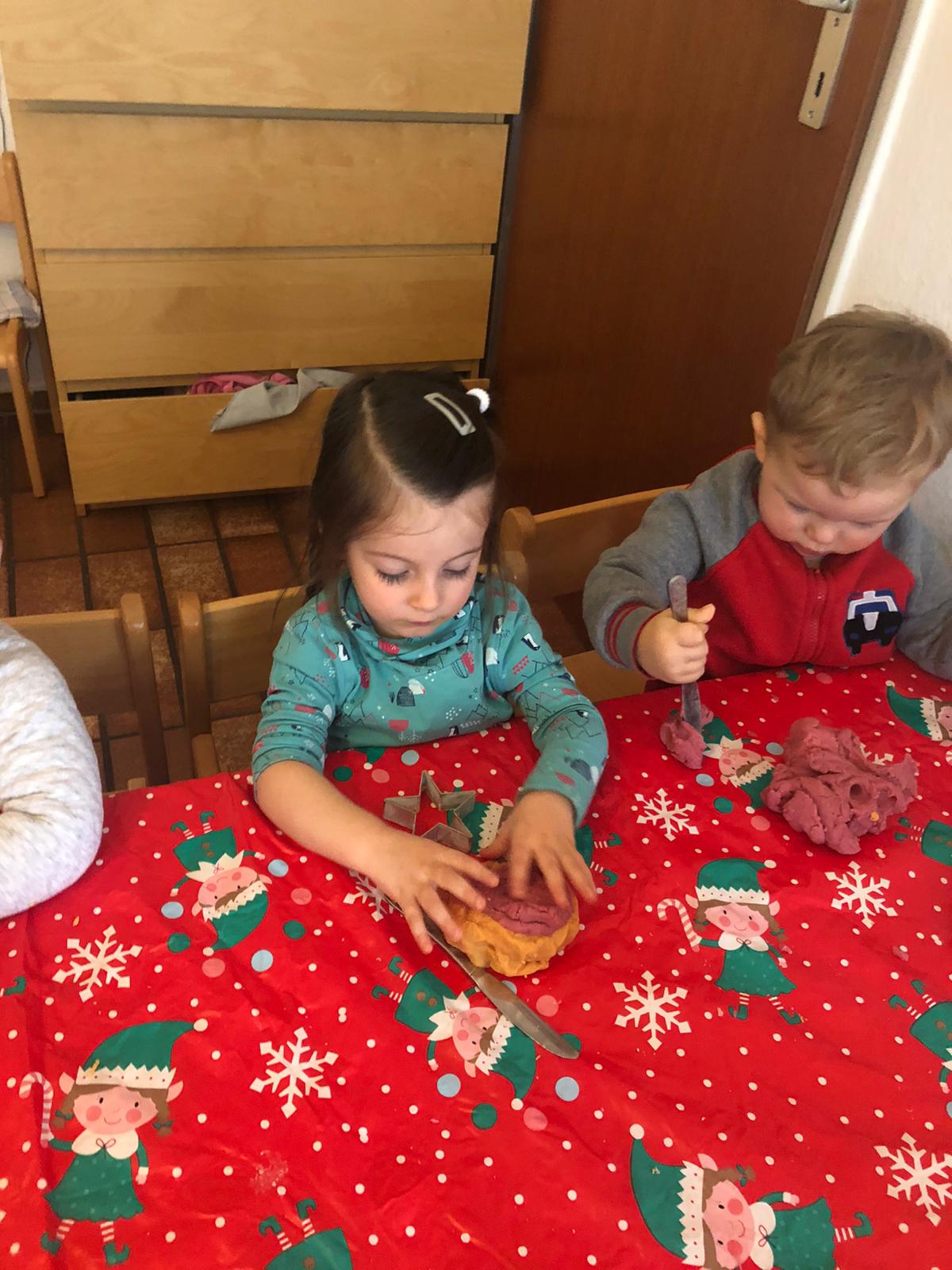 